N /Ref. : ANEFL-E-29/ 11-  AFC 2018     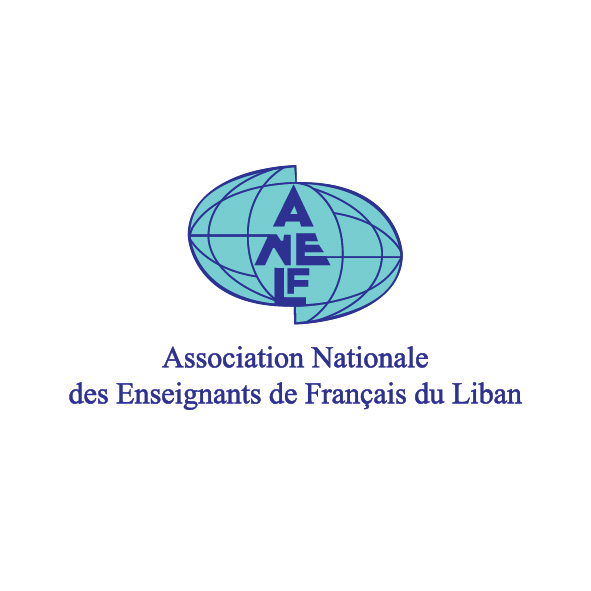 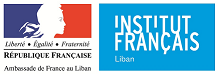 Objet : Formation continue des  coordinateurs pédagogiques                Tripoli,                                                                                            Le 29 novembre 2018 Madame la Directrice,  Monsieur le Directeur,Dans le cadre des activités de coopération avec l’Institut français du Liban à Tripoli (IFL à Tripoli) et de la mise en place des projets inscrits dans le plan d’action 2018 de l’Association Nationale des Enseignants de Français du Liban (ANEFL), j’ai le plaisir de vous annoncer le lancement de l’atelier de formation :                                    Le coordinateur pédagogique : animateur-accompagnateurorganisé par l’ANEFL en collaboration avec l’IFL à Tripoli à l’intention des coordinateurs  pédagogiques de français et des disciplines scientifiques enseignées en français des  établissements scolaires. Vous trouverez, en annexe :                               •Le descriptif de cet atelier.La fiche d’inscription à remplir par le service compétent de votre institution et à renvoyer                            au comité  d’organisation de l’ANEFL aux adresses suivantes : sivimrafei@gmail.com et                             farahnachabe@hotmail.com, et ce, avant la date de mercredi 4 décembre 2018, dernier                          délai  pour les inscriptions.  Compte tenu du nombre important des demandes formulées pour la participation à cet atelier et du nombre limité des places disponibles, le comité d’organisation de l’ANEFL vous remercie de renvoyer les formulaires d’inscription dûment remplis dans les plus brefs délais ou de vous inscrire en ligne en cliquant sur le lien : https://goo.gl/forms/iLpGdYPZfVHoyxCc2Espérant la participation de votre établissement à cet atelier de formation et dans l’attente de votre réponse, je vous prie de croire, Madame la Directrice, Monsieur le Directeur, à l’expression de ma considération distinguée.				Bouchra Bagdady AdraPrésidente de l’ANEFLPS :   Date et lieu du règlement des frais d’inscription : jeudi 29, vendredi 30 novembre, samedi1, lundi 2, mardi 3  et         mercredi 4 décembre 2018 de 15h 00 à 16h30 à l’Institut français du Liban à Tripoli (City Complex).       Pour toute information complémentaire relative au règlement des frais d’inscription fixés à 80000 L.L par participant, vous êtes         priés  de   joindre Mme Dania El Hassan ou à Mlle Imane Arab, membres du CO de l’ANEFL au 70577143 ou au 70701373.                    Règlement en espèces ou par chèque libellé à l’ordre de « l’Association Nationale des Enseignants de français au Liban»,PJ : Descriptif de l’atelier de formation       Fiche d’inscription                                                             Offre de formation 2018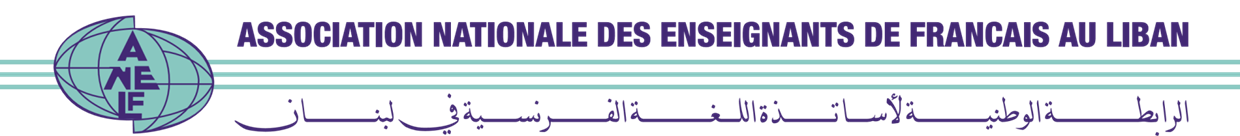 Titre de la formation :     Le coordinateur pédagogique                                      Animateur-accompagnateur  DESCRIPTIF : Les problèmes dont se plaignent les responsables scolaires relèvent moins de la coordination de l’enseignement stricto sensu – établir des progressions communes, faire respecter le même rythme de travail, etc. –que de l’accompagnement des enseignants dans leur formation continue. L’animateur-accompagnateur est celui qui, en continu, favorise la collaboration professionnelle et les échanges pédagogiques entre les enseignants, collaboration et échanges qui garantissent chez ces derniers l’ouverture et l’innovation.PUBLIC : coordinateurs pédagogiques de français et des disciplines scientifiques enseignées en français HORAIRE : 4 heures de formation. DATES ET LIEU : Samedi 8 décembre 2018 de 12 à 16 heures à l'Institut français de Tripoli. OBJECTIFS :- Faire prendre conscience de la dynamique d’apprentissage et de changement chez l’adulte, en l’occurrence, l’enseignant.
- Définir la posture du coordinateur accompagnateur.
- Echanger autour de quelques outils d’accompagnement.CONTENU : RESPONSABLE DE FORMATION :  Mme Bouchra Bagdady Adra  FORMATEUR ET RESPONSABLE DU SUIVI : Monsieur Samir Hoyek, Chargé de direction de thèses à la Faculté des sciences de l’éducation  de l’Université St Joseph et chargé de mission auprès des chefs d’établissements lasalliens.FRAIS DE PARTICIPATION : 80 000 LL par participant.Fiche d’inscription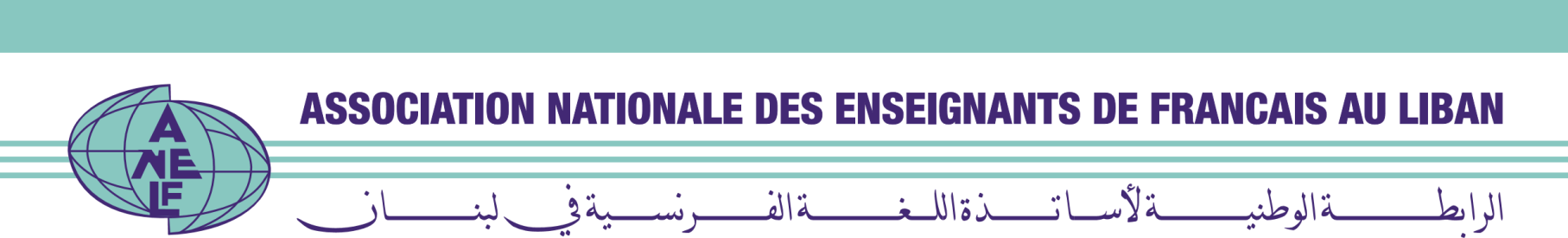 Atelier   de formation continueLe coordinateur pédagogique : animateur-accompagnateurDocument à  remplir et à renvoyer avant la date du 4-12- 2018 à l’ANEFL           par courrier électronique aux adresses suivantes :sivimrafei@gmail.com  et farahnachabe@hotmail.comIntitulé de la formation :Nom et prénom du participant :                                                  Adresse électronique : Téléphone : Fixe                                       Portable :                            Courriel :                                                                                                     Fait à                                                                                                                                                                                                                                   le    /     /      2018     Signature de l’enseignant                                                                           Signature et cachet de l’école ou                                                                                                     du supérieur hiérarchique   Finalité de la coordination des disciplines et principaux objectifs du coordinateur-    Principales difficultés affrontées par les coordinateursFacteurs favorisant l’apprentissage et le changement chez de  l’adulte L’animateur-accompagnateur : posture et outilsDiplôme le plus élevé :Délivré  le                                                                                   parExpérience professionnelle : Nbre d’années :              Classes :                            Discipline :                 Fonction actuelle:     □   Conseiller pédagogique        □ Coordinateur       □  Enseignant                 □Autre  Etablissement:     Nom :                                                                                        tel:Adresse postale :Adresse électronique :Niveaux (à cocher la case convenable)Niveaux (à cocher la case convenable)Niveaux (à cocher la case convenable)Niveaux (à cocher la case convenable)Niveaux (à cocher la case convenable)Niveaux (à cocher la case convenable)Niveaux (à cocher la case convenable)Niveaux (à cocher la case convenable) Discipline(s)enseignée(s) Discipline(s)enseignée(s)PréscolairePréscolairePrimainePrimaineComplémentaireSecondaireUniversitaireUniversitaireUniversitaireStages et/ou ateliers de formation suivis en 2017-2018Stages et/ou ateliers de formation suivis en 2017-2018Stages et/ou ateliers de formation suivis en 2017-2018Stages et/ou ateliers de formation suivis en 2017-2018Stages et/ou ateliers de formation suivis en 2017-2018Stages et/ou ateliers de formation suivis en 2017-2018Stages et/ou ateliers de formation suivis en 2017-2018Stages et/ou ateliers de formation suivis en 2017-2018Stages et/ou ateliers de formation suivis en 2017-2018Stages et/ou ateliers de formation suivis en 2017-2018Intitulé(s)Date(s) et lieu(x)Date(s) et lieu(x)Date(s) et lieu(x)Date(s) et lieu(x)Organisme(s) et nom(s) de(s) formateur(s)Organisme(s) et nom(s) de(s) formateur(s)Organisme(s) et nom(s) de(s) formateur(s)Organisme(s) et nom(s) de(s) formateur(s)Nombre d’heures